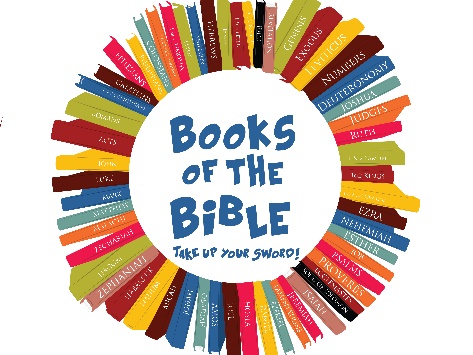 WeekDateKC and GIGKC and GIGWeek 1Sept 29Lesson 1Take Up Your SwordLesson 1Take Up Your SwordWeek 2Oct 6Week 3Oct 13Lesson 2Lesson 2Week 4Oct 20Lesson 3Lesson 3Lesson 3Lesson 3Week 5Oct 27Lesson 4Lesson 4Lesson 4Lesson 4Week 6Nov 3Week 7Nov 10Lesson 5Lesson 5Lesson 5Lesson 5Week 8Nov 17Lesson 6Lesson 6Lesson 6Lesson 6Week 9Nov 24Lesson 7Lesson 7Lesson 7Lesson 7Week 10Dec 1Week 11Dec 8Lesson 8Lesson 8Lesson 8Lesson 8Week 12& 13TGP(Christmas Story)Dec 15Unit 17 Session 1Unit 17 Session 1Unit 17 Session 1Unit 17 Session 1Week 12& 13TGP(Christmas Story)Dec22Unit 17 Session 2Unit 17 Session 2Unit 17 Session 2Unit 17 Session 2Week 14Dec 29LKC, KC and GIG combinedLKC, KC and GIG combinedWeek 15Jan 5Week 16Jan 12Lesson 9Lesson 9Lesson 9Lesson 9Week 17Jan 19Lesson 10Lesson 10Lesson 10Lesson 10Week 18Jan 26Lesson 11Lesson 11Lesson 11Lesson 11Week 19Feb 2Lesson 12Lesson 12